Duración: 12 días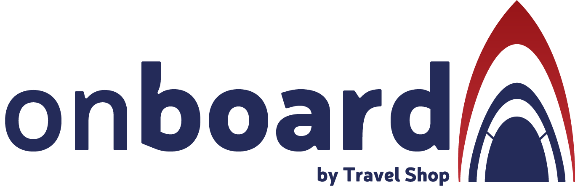 Llegadas especificas:  miércoles del 8 de mayo al 11 de septiembre 2024Nombre del Barco: Brillance Of The Seas de Royal CaribbeanMínimo 2 pasajeros.Servicios compartidos. DÍA 1.- VANCOUVERTraslado compartido de llegada y entrega de documentación. Alojamiento.DÍA 2.- VANCOUVERTour de Ciudad de Vancouver (Incluido).  Comenzamos el tour por Yaletown, para pasar al exótico Chinatown, el más grande de Canadá. A pocos minutos de allí, llegamos al barrio más antiguo de la ciudad, el entrañable Gastown, con un original reloj de vapor y las pequeñas tiendas, galerías y restaurantes de primera categoría. La terminal de cruceros a Alaska, Canadá Place, se ha convertido en un símbolo de la ciudad con su techo blanco en forma de cinco velas. A unos minutos del puerto llegamos a Stanley Park, ofreciéndonos una maravillosa vista de la bahía, de la ciudad y de las Montañas Costeras. Paramos para sacar fotos de unos auténticos tótems indígenas. A la salida del parque podemos observar la playa de English Bay, siguiendo el paseo hasta el Puente Burrard.  Entraremos a Granville Island con su artesanía local y el ambiente marinero en el pequeño puerto deportivo. Por la tarde se recomienda de manera opcional el Tour de Norte de Vancouver (opcional incluido en el Travel Shop Pack), visitando Capilano Suspensión Bridge y Grouse Mountain. Alojamiento.DÍA 3.- VANCOUVER – VICTORIA – VANCOUVER Tour de Victoria (Incluido). El día empieza con un cómodo viaje de 1.5 horas en el ferry (incluido) que nos trasladará a la Isla de Vancouver. Navegaremos entre un archipiélago con pequeñas comunidades, casas de campo, y si tenemos suerte ballenas grises, orcas y focas cerca de nuestra embarcación.  Ya en la isla, nuestra primera visita será a los hermosa Jardines Butchart (incluido), los jardines más famosos de América por su variedad increíble de flores y árboles. Continuaremos hacia el centro de la ciudad, donde tendremos tiempo libre para poder caminar las calles de Victoria. El Hotel Fairmont Empress, frente a la bahía, es el edificio más fotografiado en Victoria, y no hay que olvidar el paseo por Government Street con tiendas originales mostrando sus productos de origen británico.  Al final de la tarde regreso a Vancouver via ferry (incluido). Posibilidad de volver en un vuelo panorámico en hidroavión a Vancouver (opcional incluido en el Travel Shop Pack), en tan solo 35 minutos. Alojamiento.DÍA 4.- VANCOUVER – WHISTLER – VANCOUVERTour de Whistler (Incluido). Saliendo de Vancouver nos adentraremos en una de las carreteras más reconocidas por su espectacularidad:  Sea to Sky Highway. Haremos la primera parada en las imponentes cascadas Shannon, que, con sus 333 m de caída, son el último escalafón que las gélidas aguas recorren antes de caer al mar. Pasando por el pueblo de Squamish se levanta majestuoso el monolito de granito más alto de Canadá, el Stawamus Chief, mejor conocido como “The Chief” de 700 m de altura. Llegamos a la Villa de   Whistler la cual cuenta con infinidad de tiendas y restaurantes que son un deleite para el viajero que busca el recuerdo más adecuado mientras admira el paisaje de Montanas. Tiempo libre para disfrutar de la villa. Por la tarde regreso a Vancouver. Alojamiento.DÍA 5.- VANCOUVER (BRILLANCE OF THE SEAS)A la hora indicada traslado por cuenta del pasajero al puerto Canadá place embarque (Brillance Of The Seas)Salida crucero 5 pm.Situada en la costa suroeste de la Columbia Británica, Vancouver es la tercera ciudad más poblada de Canadá. Esta bulliciosa metrópolis es conocida por su diversidad cultural, que se pone de manifiesto en zonas como Chinatown, repleta de auténticos restaurantes y boticas. Gastown, el barrio más antiguo de Vancouver rezuma encanto histórico gracias a sus calles empedradas y a su arquitectura victoriana, que se entremezcla armoniosamente con las boutiques y galerías de moda. DÍA 6.- INSIDE PASSAGE, AK Muchos itinerarios de cruceros por Alaska navegan por las vías fluviales del Pasaje Interior, que se extiende desde Puget Sound en Washington hasta la península del sureste de Alaska. A medida que los barcos se deslizan por las aguas tranquilas y confiables, los pasajeros tienen muchas oportunidades de absorber el terreno cambiante y la abundante vida silvestre que Alaska tiene para ofrecer. Las vistas panorámicas comprenden un paisaje en constante cambio de encantadores pueblos costeros, imponentes paredes de bosques e imponentes glaciares. Asegúrese de buscar águilas calvas en el cielo y observe el agua en busca de leones marinos, nutrias y ballenas.DÍA 7.- SITKA, ALASKAJusto al otro lado del agua del nevado Monte Edgecumbe, Sitka demuestra su historia viva. Los turistas encontrarán que la catedral Rusa Ortodoxa con su cúpula de cebolla recuerda al pasado zarista. El pueblo encantador se conoce por sus vistas pintorescas y su industria próspera de la pesca. Las excursiones a tierra son abundantes, incluyendo la observación de la flora y fauna, los paseos en kayak por el mar, la pesca deportiva y los cruceros por Silver Bay (la Bahía de la Plata), pero la ciudad también es perfecta para las aventuras a pie o en bicicleta.DÍA 8.- JUNEAU, SKAGWAY, AKEscondido en el Bosque Nacional Tongass, a unos 45 kilómetros al sur de Juneau, Tracy Arm cuenta con algunos de los paisajes más espectaculares de Norteamérica. Este fiordo de 48 kilómetros, formado hace siglos por la actividad glaciar, está flanqueado por colosales acantilados de granito, con montañas nevadas que asoman más allá. Los cruceros en barco, las expediciones en zodiac y las aventuras en kayak le llevarán a ver cascadas y una gran variedad de fauna, desde cabras y ballenas hasta osos pardos y águilas calvas. En primavera, podrá ver focas de puerto cuidando a sus recién nacidos.Aunque es pequeño en términos de población, Skagway es bastante grande cuando se trata de aventuras. Navegue entre cascadas y vida silvestre en el canal Lynn, uno de los fiordos más largos y profundos de América del Norte, o realice un recorrido en helicóptero sobre los glaciares antes de probar suerte con los trineos tirados por perros. Una expedición en kayak por el Pasaje Interior lo hará remar junto a focas, leones marinos, marsopas y posiblemente ballenas jorobadas. Los excursionistas pueden caminar por Chilkoot Trail, la ruta principal que siguieron los buscadores de oro en Alaska en el siglo XIX, mientras que los fotógrafos se maravillarán con las asombrosas fotografías desde lo alto de la cima de White Pass, a la que se puede acceder por ferrocarril o por un pintoresco recorrido en auto por la autopista Klondike.DÍA 9.- HAINES, AKHaines, con una población de menos de 3000 habitantes, se encuentra en la parte norte superior del Pasaje Interior y es un importante punto de acceso al Territorio del Yukón y al interior de Alaska. Si bien la ciudad en sí puede carecer del encanto de Sitka o Petersburg, el paisaje circundante es impresionante. Los viajeros que lleguen en barco verán Lynn Canal, el fiordo más largo y profundo de América del Norte, acercándose a ellos. Una vez que estás en la ciudad, las montañas parecen rodearte por todos lados. Sobre Fort Seward se ciernen los picos irregulares de la catedral de las montañas Chilkat.DÍA 10.- TRACY ARM TWIN SAWYER GLACIERS), AKEscondido en el Bosque Nacional Tongass, a unas 45 millas al sur de Juneau, Tracy Arm cuenta con algunos de los paisajes más espectaculares de América del Norte. Este fiordo de 30 millas, formado hace siglos por la actividad glacial, está flanqueado por colosales acantilados de granito, con montañas cubiertas de nieve que se vislumbran más allá. Los cruceros en barco, las expediciones en zodiac y las aventuras en kayak lo llevan a través de cascadas y una diversidad de vida silvestre, desde cabras y ballenas hasta osos pardos y águilas calvas. Cuando llega la primavera, puedes ver focas de puerto atendiendo a sus recién nacidos.DÍA 11.- NAVEGACIÓN (BRILLANCE OF THE SEAS)Brilliance of the Seas satisfará a los cruceros que buscan emociones fuertes, así como a aquellos que solo quieren relajarse y tomárselo con calma. La amplia variedad de comidas, desde sushi hasta bistec, mantendrá satisfechos a todos los pasajeros. Los cruceros activos se deleitarán con la pared de escalada, el minigolf, la cancha deportiva y el gimnasio con clases de gimnasia. Espectáculos en vivo en el escenario central, programas de juegos, noches de cine al aire libre y la sala de juegos son todas opciones para que toda la familia se divierta. Los pequeños pasajeros tienen sus propias áreas para explorar y crear en Adventure Ocean. A bordo se pueden encontrar bares y salones de todo tipo, por lo que la vida nocturna será tan entretenida como el tiempo con la familia durante el día.DÍA 12.- VANCOUVER, COLUMBIA BRITÁNICADesembarque y traslado en el horario indicado al aeropuerto de Vancouver servicio compartido. Fin de nuestros servicios.SE REQUIERE VISA PARA INGRESAR A ESTADOS UNIDOSSE REQUIERE eTA PARA VISITAR CANADÁIncluye:Traslado compartido de entrada y vista de la ciudad Vancouver4 noches en Alojamiento en VancouverMaleteros (1 pieza de equipaje por cliente)Pasaporte de 10% de descuento en McArthurGlen Designer Outlet Vancouver AirportVisita de ciudad en servicios compartidos con guía de habla hispana en servicios compartidos vehículos con capacidad contralada y previamente sanitizadosVisita de día completo en Whistler y Victoria7 noches de Hospedaje en la categoría de cabina seleccionada del crucero.La mayor parte de las comidas a bordo del crucero (desayuno, comida y cena) en restaurante principal.Acceso a las áreas públicas del barco (albercas, casino, canchas deportivas, tiendas, biblioteca, teatro, cine, disco y bares)Traslado compartido del Puerto Canadá Place- Aeropuerto Vancouver.Asistencia de viaje básica No incluye:Boleto aéreo MEX-YVR-MEXAlimentos no especificados Todo servicio no descrito en el precio incluyePropinas y gastos personaleseTA de ingreso a CanadáVisa de Ingreso a USATraslado del hotel al puerto de VancouverImpuestos portuarios aprox.  4,405 MXN por pasajeroPropinas en crucero aprox 2,435 MXN por persona Paquete de Bebidas en crucero (alcohólicas, embotelladas y enlatadas).Paquete de WIFIGastos personales como llamadas telefónicas, lavandería, internet, spa, etc.Restaurantes de especialidades en crucero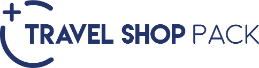 MPORTANTE:Se considera menor de 2 a 12 años.Máximo 2 menores compartiendo con 2 adultos en la ocupación máxima de la habitación El ETA es un permiso electrónico que permite a los Ciudadanos Mexicanos ingresar a Canadá y es obligación de los pasajeros solicitarla antes de viajar NO nos hacemos responsables en caso de olvido. El costo es de $7 CAD por persona y la solicitud se hace rápidamente en línea desde: www.canada.ca/eta (descripción http://www.cic.gc.ca/english/visit/eta-facts-es.asp)Los hoteles están sujetos a cambio según la disponibilidad al momento de la reserva por el tour operador. En ciertas fechas, los hoteles propuestos no están disponibles debido a eventos anuales preestablecidos. En esta situación, se mencionará al momento de la reserva y confirmaremos los hoteles disponibles de la misma categoría de los mencionados.Habitaciones estándar. En caso de preferir habitaciones superiores favor de consultar.No se reembolsará ningún traslado o visita en el caso de no disfrute o de cancelación del mismo.El orden de las actividades puede tener modificacionesAl momento de su registro en el hotel, una tarjeta de crédito le será requerida, esto es con el fin de garantizar que usted se compromete a no dañar la habitación y dejarla en las mismas condiciones que le fue entregada. La Tarjeta de crédito le ayudara también para abrir crédito dentro de las instalaciones del hotel para consumo interno. Manejo de equipaje en el tour máximo de 1 maleta por persona. En caso de equipaje adicional costos extras pueden ser cobrados en destino.  Para poder confirmar los traslados debemos recibir la información completa a más tardar 30 días antes de la salida. Si no recibimos esta información el traslado se perderá sin reembolsoTarifa y salidas del crucero sujetas a disponibilidad y cambios sin previo avisoEs responsabilidad del pasajero contar con documentos y vacunas requeridas antes de su viaje.Los documentos finales del crucero se envían aproximadamente 30 días antes de la salidaLos impuestos portuarios varían dependiendo los puertos de salida y llegada La edad mínima en niños viajando en cruceros es de 6 meses, con la excepción de los trasatlánticos, transpacíficos, Hawái y cruceros de América del Sur donde la edad mínima es de 12 meses.CIUDADHOTEL CRUCERO PREVISTO O SIMILARESCAT.A BORDOBRILLANCE OF THE SEAS ROYAL CARIBBEANVANCOUVERSANDMAN HOTEL VANCOUVER CITY CENTRETCHECK IN - 15:00HRS // CHECK OUT- 12:00HRSCHECK IN - 15:00HRS // CHECK OUT- 12:00HRSCHECK IN - 15:00HRS // CHECK OUT- 12:00HRSHora de salida crucero: 05:00 p. m. // Hora de llegada 07:00 a. mHora de salida crucero: 05:00 p. m. // Hora de llegada 07:00 a. mHora de salida crucero: 05:00 p. m. // Hora de llegada 07:00 a. mTARIFA POR PERSONA EN MXNTARIFA POR PERSONA EN MXNTARIFA POR PERSONA EN MXNTARIFA POR PERSONA EN MXNTARIFA POR PERSONA EN MXNTARIFA POR PERSONA EN MXNSERVICIOS TERRESTRES + CRUCERO ROYAL CARIBBEANSERVICIOS TERRESTRES + CRUCERO ROYAL CARIBBEANSERVICIOS TERRESTRES + CRUCERO ROYAL CARIBBEANSERVICIOS TERRESTRES + CRUCERO ROYAL CARIBBEANSERVICIOS TERRESTRES + CRUCERO ROYAL CARIBBEANSERVICIOS TERRESTRES + CRUCERO ROYAL CARIBBEANDBLTPLCPLSGLMNRTA CABINA INTERIOR  $51,620.00$47,160.00$44,750.00$100,370.00$31,580.00TA CABINA EXTERIOR $54,920.00$50,460.00$48,050.00$106,370.00$35,580.00TA CABINA DE LUJO $111,120.00$106,660.00$104,250.00$188,370.00$46,580.00TARIFAS SUJETAS A CAMBIOS Y DISPONIBILIDAD SIN PREVIO AVISO 
VIGENCIA: DE MAYO A SEPTIEMBRE 2024TARIFAS SUJETAS A CAMBIOS Y DISPONIBILIDAD SIN PREVIO AVISO 
VIGENCIA: DE MAYO A SEPTIEMBRE 2024TARIFAS SUJETAS A CAMBIOS Y DISPONIBILIDAD SIN PREVIO AVISO 
VIGENCIA: DE MAYO A SEPTIEMBRE 2024TARIFAS SUJETAS A CAMBIOS Y DISPONIBILIDAD SIN PREVIO AVISO 
VIGENCIA: DE MAYO A SEPTIEMBRE 2024TARIFAS SUJETAS A CAMBIOS Y DISPONIBILIDAD SIN PREVIO AVISO 
VIGENCIA: DE MAYO A SEPTIEMBRE 2024TARIFAS SUJETAS A CAMBIOS Y DISPONIBILIDAD SIN PREVIO AVISO 
VIGENCIA: DE MAYO A SEPTIEMBRE 2024TRAVEL SHOP PACK ITRAVEL SHOP PACK ITRAVEL SHOP PACK ITARIFA POR PERSONA EN USDTARIFA POR PERSONA EN USDTARIFA POR PERSONA EN USDINCLUYEADTMNRTOUR NORTE DE VANCOUVER500260REGRESO EN HIDROAVIÓN A VANCOUVERTRAVEL SHOP PACK IITRAVEL SHOP PACK IITRAVEL SHOP PACK IITARIFA POR PERSONA EN USDTARIFA POR PERSONA EN USDTARIFA POR PERSONA EN USDINCLUYEADTMNRVISITA DE DÍA COMPLETO A LA ISLA DE VANCOUVER Y MALAHAT SKYWALK230170Brillance of The Seas
Llegadas del programa Miercoles:Brillance of The Seas
Salidas del crucero días DomingosMayo: 8, 15, 22 y 29Mayo: 12, 19, 26Junio: 5, 12, 19, y 26Junio: 2, 9, 16, 23 y 30Julio:   3, 10, 17, 24 y 31Julio:   7, 14, 21 y 28Agosto:  7, 14, 21 y 28Agosto:  4, 11, 18 y 25Septiembre: 4 y 11Septiembre: 1, 8, 15Salidas sujetas a cambiosSalidas sujetas a cambios